Alternative spellings ‘oa’Circle all the words that contain the ‘oa’ phoneme!(oa, ow, oe, o_e)Write a sentence for each of those words__________________________________________________________________________________________________________________________________________________________________________________________________________________________________________________________________________________________________________________________________________________________________________________________________________________________________________________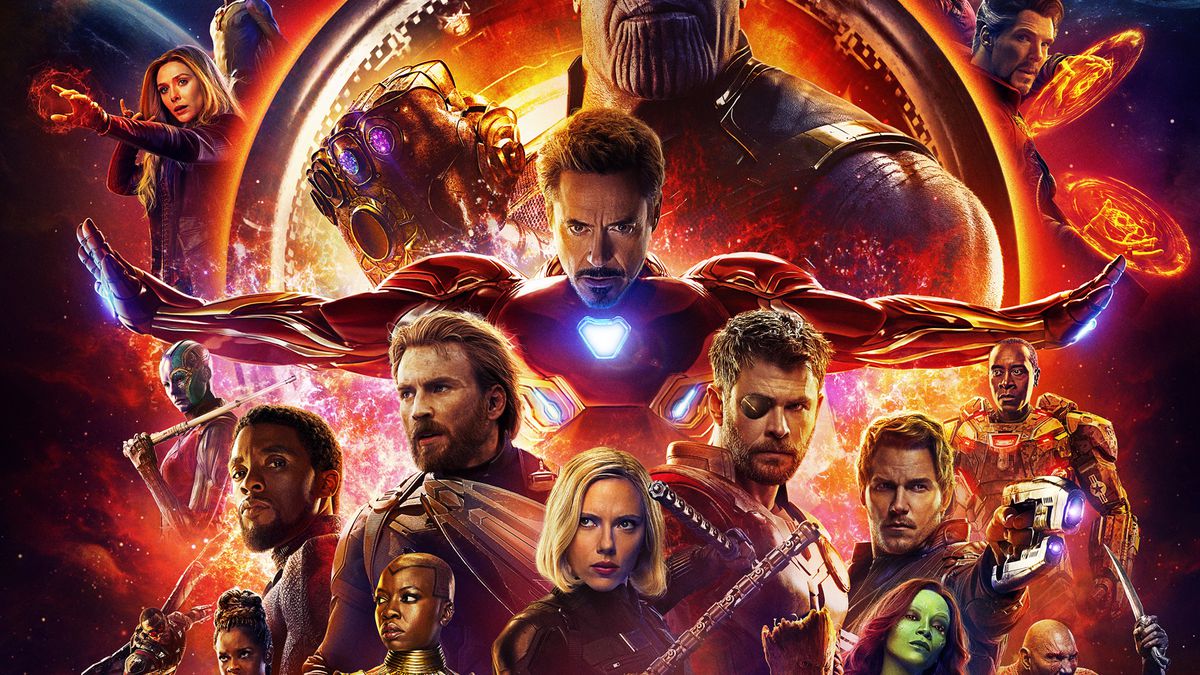 goatcowslouderthrewsuperheroescloakhomesteamytime